Employer Information SheetNew employees: This list represents information about COMPANY NAME as an employer and is required for all new employees in Minnesota. Please review and sign your acknowledgment of receipt below.This document contains important information about your employment. Check the box at left to receive this information in this language.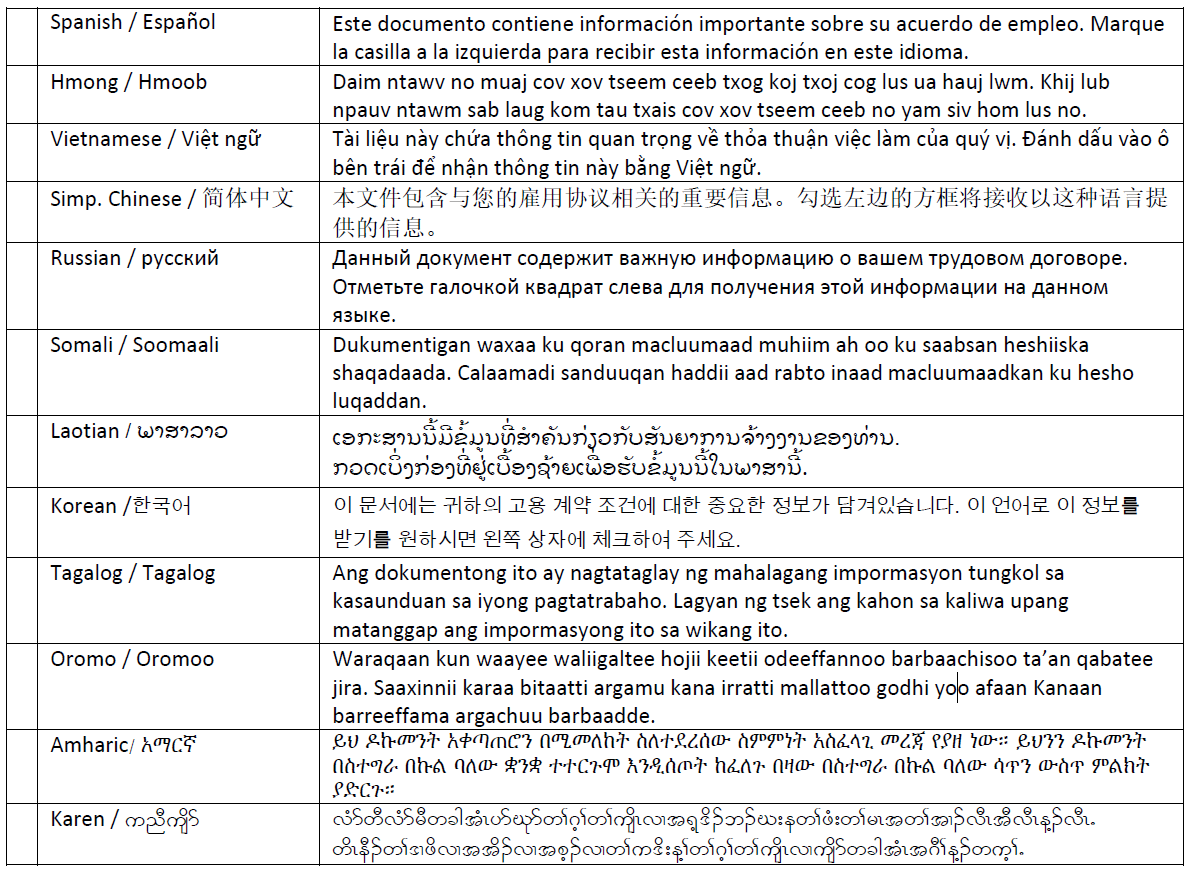 Translation providers approved by the Minnesota Department of AdministrationBetmar Languages, Inc.	The Bridge World Language Center, Inc.	Fox Translation Services
6260 Hwy. 65 N.E., #308	110 Second Street S., #213	1152 Mae Street, #122
Minneapolis, MN  55432	Waite Park, MN  56387	Hummelstown, PA  17033
763-572-9711	320-259-9239	866-369-1646 or 407-733-3720
best@betmar.com 	mini@bridgelanguage.com 	dina@foxfoxcasemanagement.com  Global Translation and Interpreter	Latin American Translators Network, Inc.	Latitude Prime, LLC
913 E. Franklin Ave., #206	1720 Peachtree Street N.W., #532	80 S. Eighth Street, #900
Minneapolis, MN  55404	Atlanta, GA  30309	Minneapolis, MN  55402
612-722-1244	800-943-5286, ext. 8641	888-341-9080, ext. 501
sandor@globaltranslations.com	translations@latn.com	elle@latitude.com Lingualinx Language Solutions, Inc.	Prisma International, Inc.	Swits, LTD	
433 River Street, #6001	1128 Harmon Place, #310	110 S. Third Street	
Troy, NY  12180	Minneapolis, MN  55403	Delavan, WI  53115	
518-388-9000	612-349-3111	262-740-2590
abartlett@lingualinx.com	jromano@prisma.com	translations@swits.usEmployee:  Employee:  Employee:  Employee:  Employee:  Employee:  Address:  Address:  Address:  Address:  Phone number:  Phone number:  Phone number:  Phone number:  Phone number:  Phone number:  Email address: Email address: Email address: Email address: Date employment began:  Date employment began:  Date employment began:  Date employment began:  Date employment began:  Date employment began:  Job Title:  Job Title:  Job Title:  Job Title:  Legal name of employer: Legal name of employer: Legal name of employer: Legal name of employer: Legal name of employer: Legal name of employer: Main office/Principal place of business address:Main office/Principal place of business address:Main office/Principal place of business address:Main office/Principal place of business address:Phone number: Phone number: Phone number: Phone number: Phone number: Phone number: Email address: Email address: Email address: Email address: 3.  Employment status (exempt or non-exempt): 3.  Employment status (exempt or non-exempt): 3.  Employment status (exempt or non-exempt): 3.  Employment status (exempt or non-exempt): 3.  Employment status (exempt or non-exempt): 3.  Employment status (exempt or non-exempt): 3.  Employment status (exempt or non-exempt): 3.  Employment status (exempt or non-exempt): 3.  Employment status (exempt or non-exempt): 3.  Employment status (exempt or non-exempt):   Employee is exempt from:     minimum wage     overtime     other provisions of Minnesota Statutes 177  Employee is exempt from:     minimum wage     overtime     other provisions of Minnesota Statutes 177  Employee is exempt from:     minimum wage     overtime     other provisions of Minnesota Statutes 177  Employee is exempt from:     minimum wage     overtime     other provisions of Minnesota Statutes 177  Employee is exempt from:     minimum wage     overtime     other provisions of Minnesota Statutes 177  Employee is exempt from:     minimum wage     overtime     other provisions of Minnesota Statutes 177  Employee is exempt from:     minimum wage     overtime     other provisions of Minnesota Statutes 177  Employee is exempt from:     minimum wage     overtime     other provisions of Minnesota Statutes 177  Employee is exempt from:     minimum wage     overtime     other provisions of Minnesota Statutes 177  Employee is exempt from:     minimum wage     overtime     other provisions of Minnesota Statutes 177Legal basis for exemption:Legal basis for exemption:Legal basis for exemption:Legal basis for exemption:Legal basis for exemption:Legal basis for exemption:Legal basis for exemption:Legal basis for exemption:Legal basis for exemption:Legal basis for exemption:  Employee is non-exempt (entitled to overtime, minimum wage, other protections under Minn. Stat. 177)  Employee is non-exempt (entitled to overtime, minimum wage, other protections under Minn. Stat. 177)  Employee is non-exempt (entitled to overtime, minimum wage, other protections under Minn. Stat. 177)  Employee is non-exempt (entitled to overtime, minimum wage, other protections under Minn. Stat. 177)  Employee is non-exempt (entitled to overtime, minimum wage, other protections under Minn. Stat. 177)  Employee is non-exempt (entitled to overtime, minimum wage, other protections under Minn. Stat. 177)  Employee is non-exempt (entitled to overtime, minimum wage, other protections under Minn. Stat. 177)  Employee is non-exempt (entitled to overtime, minimum wage, other protections under Minn. Stat. 177)  Employee is non-exempt (entitled to overtime, minimum wage, other protections under Minn. Stat. 177)  Employee is non-exempt (entitled to overtime, minimum wage, other protections under Minn. Stat. 177)Rate:  $Rate:  $Additional rates (if applicable):Additional rates (if applicable):Additional rates (if applicable):Additional rates (if applicable):Additional rates (if applicable):Additional rates (if applicable):How applied:How applied:Paid by:Hour   Salary Salary Other method Other method Other method Other method Overtime is owed after:                 hoursOvertime is owed after:                 hoursOvertime is owed after:                 hoursOvertime is owed after:                 hoursOvertime is owed after:                 hoursOvertime is owed after:                 hoursOvertime is owed after:                 hoursOvertime is owed after:                 hoursOvertime is owed after:                 hoursOvertime is owed after:                 hoursAllowances claimed:Allowances claimed:Allowances claimed:Allowances claimed:Allowances claimed:Allowances claimed:Allowances claimed:Allowances claimed:Allowances claimed:Allowances claimed:Leave benefits available: Leave benefits available: Leave benefits available: Leave benefits available: Leave benefits available: Leave benefits available: Leave benefits available: Leave benefits available: Leave benefits available: Leave benefits available:  Personal Time Off (PTO)     Sick and Safety Time (SST)     Other paid time off: Personal Time Off (PTO)     Sick and Safety Time (SST)     Other paid time off: Personal Time Off (PTO)     Sick and Safety Time (SST)     Other paid time off: Personal Time Off (PTO)     Sick and Safety Time (SST)     Other paid time off: Personal Time Off (PTO)     Sick and Safety Time (SST)     Other paid time off: Personal Time Off (PTO)     Sick and Safety Time (SST)     Other paid time off: Personal Time Off (PTO)     Sick and Safety Time (SST)     Other paid time off: Personal Time Off (PTO)     Sick and Safety Time (SST)     Other paid time off: Personal Time Off (PTO)     Sick and Safety Time (SST)     Other paid time off: Personal Time Off (PTO)     Sick and Safety Time (SST)     Other paid time off:PTO:   SST:Other:PTO:   SST:Other:PTO:   SST:Other:PTO:   SST:Other:PTO:   SST:Other:PTO:   SST:Other:PTO:   SST:Other:PTO:   SST:Other:PTO:   SST:Other:PTO:   SST:Other:Terms of use: Terms of use: Terms of use: Terms of use: Terms of use: Terms of use: Terms of use: Terms of use: Terms of use: Terms of use: Deductions that may be made from employee’s pay and amounts:Deductions that may be made from employee’s pay and amounts: taxes, child support and garnishments as required by state, federal and local law.  Elected retirement contributions. Benefit premiums for elected benefitsDeductions that may be made from employee’s pay and amounts:Deductions that may be made from employee’s pay and amounts: taxes, child support and garnishments as required by state, federal and local law.  Elected retirement contributions. Benefit premiums for elected benefitsDeductions that may be made from employee’s pay and amounts:Deductions that may be made from employee’s pay and amounts: taxes, child support and garnishments as required by state, federal and local law.  Elected retirement contributions. Benefit premiums for elected benefitsDeductions that may be made from employee’s pay and amounts:Deductions that may be made from employee’s pay and amounts: taxes, child support and garnishments as required by state, federal and local law.  Elected retirement contributions. Benefit premiums for elected benefitsDeductions that may be made from employee’s pay and amounts:Deductions that may be made from employee’s pay and amounts: taxes, child support and garnishments as required by state, federal and local law.  Elected retirement contributions. Benefit premiums for elected benefitsDeductions that may be made from employee’s pay and amounts:Deductions that may be made from employee’s pay and amounts: taxes, child support and garnishments as required by state, federal and local law.  Elected retirement contributions. Benefit premiums for elected benefitsDeductions that may be made from employee’s pay and amounts:Deductions that may be made from employee’s pay and amounts: taxes, child support and garnishments as required by state, federal and local law.  Elected retirement contributions. Benefit premiums for elected benefitsDeductions that may be made from employee’s pay and amounts:Deductions that may be made from employee’s pay and amounts: taxes, child support and garnishments as required by state, federal and local law.  Elected retirement contributions. Benefit premiums for elected benefitsDeductions that may be made from employee’s pay and amounts:Deductions that may be made from employee’s pay and amounts: taxes, child support and garnishments as required by state, federal and local law.  Elected retirement contributions. Benefit premiums for elected benefitsDeductions that may be made from employee’s pay and amounts:Deductions that may be made from employee’s pay and amounts: taxes, child support and garnishments as required by state, federal and local law.  Elected retirement contributions. Benefit premiums for elected benefitsNumber of days in the pay period:  Number of days in the pay period:  Number of days in the pay period:  Number of days in the pay period:  Number of days in the pay period:  Number of days in the pay period:  Number of days in the pay period:  Regularly scheduled payday: Regularly scheduled payday: Regularly scheduled payday: Date employee will receive first payment of wages earned:Date employee will receive first payment of wages earned:Date employee will receive first payment of wages earned:Date employee will receive first payment of wages earned:Date employee will receive first payment of wages earned:Date employee will receive first payment of wages earned:Date employee will receive first payment of wages earned:Date employee will receive first payment of wages earned:Date employee will receive first payment of wages earned:Date employee will receive first payment of wages earned:Other information relevant to this position:Other information relevant to this position:Other information relevant to this position:Other information relevant to this position:Other information relevant to this position:Other information relevant to this position:Other information relevant to this position:Other information relevant to this position:Other information relevant to this position:Other information relevant to this position:I, the employee, have received a copy of this notice:   Yes     NoI, the employee, have received a copy of this notice:   Yes     NoI, the employee, have received a copy of this notice:   Yes     NoI, the employee, have received a copy of this notice:   Yes     NoI, the employee, have received a copy of this notice:   Yes     NoI, the employee, have received a copy of this notice:   Yes     NoI, the employee, have received a copy of this notice:   Yes     NoI, the employee, have received a copy of this notice:   Yes     NoI, the employee, have received a copy of this notice:   Yes     NoI, the employee, have received a copy of this notice:   Yes     NoEmployer signatureEmployer signatureEmployer signatureDateDateEmployee signatureEmployee signatureEmployee signatureEmployee signatureDate